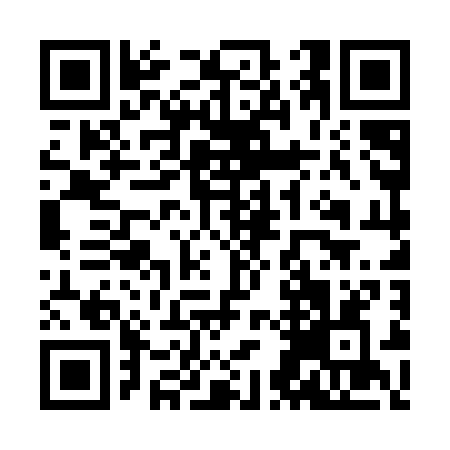 Prayer times for Quarta Feira, PortugalWed 1 May 2024 - Fri 31 May 2024High Latitude Method: Angle Based RulePrayer Calculation Method: Muslim World LeagueAsar Calculation Method: HanafiPrayer times provided by https://www.salahtimes.comDateDayFajrSunriseDhuhrAsrMaghribIsha1Wed4:436:281:266:218:2510:032Thu4:416:261:266:228:2610:043Fri4:406:251:266:228:2710:054Sat4:386:241:266:238:2810:075Sun4:366:231:256:238:2910:086Mon4:356:221:256:248:3010:107Tue4:336:201:256:258:3110:118Wed4:316:191:256:258:3210:139Thu4:306:181:256:268:3310:1410Fri4:286:171:256:268:3410:1611Sat4:276:161:256:278:3510:1712Sun4:256:151:256:278:3610:1913Mon4:236:141:256:288:3710:2014Tue4:226:131:256:298:3810:2215Wed4:206:121:256:298:3810:2316Thu4:196:111:256:308:3910:2417Fri4:186:101:256:308:4010:2618Sat4:166:101:256:318:4110:2719Sun4:156:091:256:318:4210:2920Mon4:146:081:256:328:4310:3021Tue4:126:071:256:328:4410:3122Wed4:116:061:256:338:4510:3323Thu4:106:061:266:338:4610:3424Fri4:096:051:266:348:4710:3525Sat4:076:041:266:348:4710:3726Sun4:066:041:266:358:4810:3827Mon4:056:031:266:358:4910:3928Tue4:046:031:266:368:5010:4029Wed4:036:021:266:368:5110:4230Thu4:026:021:266:378:5110:4331Fri4:016:011:276:378:5210:44